LISTA  ZAŁĄCZNIKÓW DO WNIOSKU O DOFINANSOWANIE REALIZACJI PROJEKTU W RAMACH OSI PRIORYTETOWYCH 1-7 REGIONALNEGO PROGRAMU OPERACYJNEGO WOJEWÓDZTWA ŚWIĘTOKRZYSKIEGO NA LATA 2014-2020I etap konkursu: Nie dotyczyInne niezbędne dokumenty dołączone na I etapie konkursu:II etap konkursu: Nie dotyczyInne niezbędne dokumenty dołączone na II etapie konkursu:Dane osoby/osób przedkładających załączniki: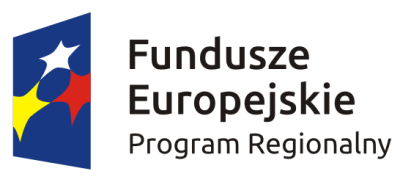 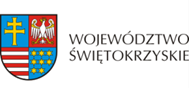 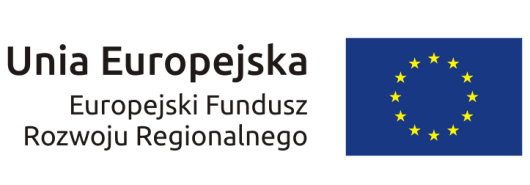 Lp.Nazwa załącznika1Studium Wykonalności Inwestycji/Biznes plan wraz z wersją elektroniczną (płyta CD/DVD)TAK                  NIE 	        2Szacunkowy kosztorys opracowany metodą uproszczoną/Dokument potwierdzający podstawę wyceny poszczególnych elementówTAK                  NIE 	        3Gminny Program RewitalizacjiTAK                  NIE 	        N/D 4Plan Gospodarki Niskoemisyjnej (PGN) lub równoważny dokument pełniący funkcję planu niskoemisyjnej i zrównoważonej mobilności miejskiej wraz z zaświadczeniem z WFOŚiGW w Kielcach lub NFOŚiGW o poprawności opracowania dokumentuTAK                  NIE 	        N/D 5Audyt energetyczny lub/i audyt efektywności energetycznejTAK                  NIE 	        N/D 6Kompleksowy Plan Rozwoju Szkół lub inny równoważny dokument wraz z zaświadczeniem od organu odpowiedzialnego za nadzór szkoły potwierdzający, ze dana inwestycja wynika 
z ww. dokumentuTAK                  NIE 	        N/D 7Krajowy Rejestr Sądowy bądź inny dokument rejestrowy Wnioskodawcy /PartneraTAK                  NIE 	        N/D 8Oświadczenie o spełnieniu kryteriów MŚPTAK                  NIE 	        N/D 9Zawarta umowa (porozumienie lub inny dokument) określająca role stron w realizacji Projektu, wzajemne zobowiązania stron, odpowiedzialność wobec dysponenta środków unijnychTAK                  NIE 	        N/D 10Upoważnienia i pełnomocnictwa osób/podmiotów upoważnionych do reprezentowania wnioskodawcy, innych 
niż wykazanych w dokumentach rejestrowych.TAK                  NIE 	        N/D 11Oświadczenie o zagwarantowaniu świadczenia usług  w ramach umowy/umów z dysponentem środków publicznych w zakresie realizowanego projektu.	TAK                  NIE 	        N/D 12Inne niezbędne załączone dokumenty wymagane prawem lub kategorią projektu.TAK                  NIE 	        N/D Lp.Nazwa dokumentuLp.Nazwa załącznika1Dokumentacja związana z oceną oddziaływania na środowisko:Formularz do wniosku 
o dofinansowanie w zakresie oceny oddziaływania na środowisko (OOŚ),Deklaracja organu odpowiedzialnego za monitorowanie obszarów Natura 2000 (Dodatek 1 do Formularza OOŚ),Deklaracja właściwego organu odpowiedzialnego za gospodarkę wodną (Dodatek 2 do Formularza OOŚ),Tabela dotycząca przestrzegania przez aglomeracje będące przedmiotem formularza wniosku przepisów dyrektywy dotyczącej oczyszczania ścieków komunalnych (Dodatek 3 
do Formularza OOŚ), Oświadczenie o niezaleganiu 
z informacją wobec rejestrów prowadzonych przez Generalną Dyrekcję Ochrony Środowiska (GDOŚ), Wniosek o wydanie decyzji 
o środowiskowych uwarunkowaniach wraz z kartą informacyjną przedsięwzięcia, Postanowienie w sprawie potrzeby lub braku potrzeby przeprowadzenia OOŚ wraz z niezbędnymi opiniami właściwych organów opiniujących,Postanowienie ustalające zakres raportu OOŚ wraz z niezbędnymi opiniami właściwych organów opiniujących,Postanowienia uzgadniające RDOŚ oraz opiniujące właściwego  organu Państwowej Inspekcji Sanitarnej (jeżeli zostało wydane), wydane przed decyzją o środowiskowych uwarunkowaniach,Dokumenty potwierdzające udział społeczeństwa w procedurze OOŚ. Decyzja administracyjna, w przypadku której prowadzi się postępowanie 
w sprawie oceny oddziaływania 
na obszar Natura 2000 (dla przedsięwzięć mogących znacząco oddziaływać na obszar Natura 2000),Postanowienie RDOŚ uzgadniające decyzję, w przypadku której prowadzi się postępowanie w sprawie oceny oddziaływania na obszar Natura 2000 (dla przedsięwzięć mogących wpływać na obszar Natura 2000),Postanowienie RDOŚ nakładające obowiązek lub brak obowiązku przeprowadzenia oceny oddziaływania przedsięwzięcia na obszar Natura 2000,Postanowienie RDOŚ w sprawie uzgodnienia warunków realizacji przedsięwzięcia w zakresie oddziaływania na obszar Natura 2000,Elektroniczna wersja raportu OOŚ zawierająca streszczenie w języku niespecjalistycznym (jeżeli został opracowany), Decyzja o środowiskowych uwarunkowaniach wraz z dokumentem (informacją) potwierdzającym podanie do publicznej wiadomości informacji 
o wydanej decyzji,Kopia formularza wraz z niezbędnymi opiniami „Informacja na temat projektów, które mogą wywierać istotny negatywny wpływ na obszary NATURA 2000, zgłoszone Komisji (DG ds. Środowiska) na mocy dyrektywy 92/43/EWG”, jeżeli organ, który wydał zgodę na realizację przedsięwzięcia, stwierdził występowanie negatywnego oddziaływania na obszar Natura 2000,TAK                 NIE 	          N/D TAK                 NIE 	          N/D TAK                 NIE 	          N/D TAK                 NIE 	          N/D TAK                 NIE 	          N/D TAK                 NIE 	          N/D TAK                 NIE 	          N/D TAK                 NIE 	          N/D TAK                 NIE 	          N/D TAK                 NIE 	          N/D TAK                 NIE 	          N/D TAK                 NIE 	          N/D TAK                 NIE 	          N/D TAK                 NIE 	          N/D TAK                 NIE 	          N/D TAK                 NIE 	          N/D TAK                 NIE 	          N/D 2Kopia pozwolenia na budowę wraz z kopią wniosku o wydanie pozwolenia 
na budowę/Kopia zezwolenia na realizację inwestycji drogowej wraz z kopią wniosku 
o wydanie zezwolenia na realizację inwestycji drogowejTAK                 NIE 	          N/D 3Kopia zgłoszenia robót budowlanych, dla którego nie wniesiono sprzeciwuTAK                 NIE 	          N/D 4Kosztorys inwestorskiTAK                 NIE 	          N/D 5Oświadczenie o posiadanej dokumentacji technicznej TAK                 NIE 	          N/D 6Program funkcjonalno-użytkowy 
(w przypadku projektów realizowanych 
w formule „zaprojektuj i wybuduj”)TAK                 NIE 	          N/D 7Mapy, szkice lokalizacyjne sytuujące ProjektTAK                 NIE 	          N/D 8Oświadczenie o prawie dysponowania nieruchomością na cele budowlaneTAK                 NIE 	          N/D 9Oświadczenie Beneficjenta i instytucji partycypujących finansowo w kosztach 
o posiadaniu środków niezbędnych 
do zrealizowania Projektu, w przypadku instytucji społecznych statut i odpowiednia uchwała organu stanowiącegoTAK                 NIE 	          N/D 10Bilans za ostatni rok (potwierdzony przez głównego księgowego lub biegłego rewidenta) zgodnie z przepisami 
o rachunkowości, w przypadku jednostek samorządu terytorialnego opinia składu orzekającego RIO o sprawozdaniu 
z wykonywania budżetu za rok poprzedni.TAK                 NIE 	          N/D 11Rachunek zysków i strat przynajmniej 
za ostatni rok (potwierdzony jw.)TAK                 NIE 	          N/D 12Formularz informacji o pomocy publicznej dla podmiotów ubiegających się o pomoc inną niż pomoc de minimis lub pomoc 
de minimis w rolnictwie lub rybołówstwieTAK                 NIE 	          N/D 13Formularz informacji przedstawianych przy ubieganiu się o pomoc de mninimis TAK                 NIE 	          N/D 14Oświadczenie o zagwarantowaniu świadczenia usług  w ramach umowy/umów z dysponentem środków publicznych w zakresie realizowanego projektuTAK                 NIE 	          N/D 15Zaświadczenie wydane przez właściwy organ potwierdzające, że inwestycja wpisuje się 
w kompleksowy plan rozwoju szkół. TAK                 NIE 	          N/D 16Zaświadczenie o udzielaniu świadczeń zdrowotnych w ramach NFZ lub innych środków publicznych.TAK                 NIE 	          N/D 17Oświadczenie o spełnieniu kryteriów MŚPTAK                 NIE 	          N/D 18Inne niezbędne załączone dokumenty wymagane prawem lub kategorią projektu.TAK                 NIE 	          N/D Lp.Nazwa dokumentuInstytucjaImię i nazwiskoStanowiskoDataPodpis i pieczątka imienna